Как записаться на онлайн курс по уникальным услугам в «Мастерград»На сайте https://dist.permedu.ru/course/Регистрируемся на сайте https://dist.permedu.ru/login/signup.php?Регистрируемся.3) Попадаем на домашнюю страницу. 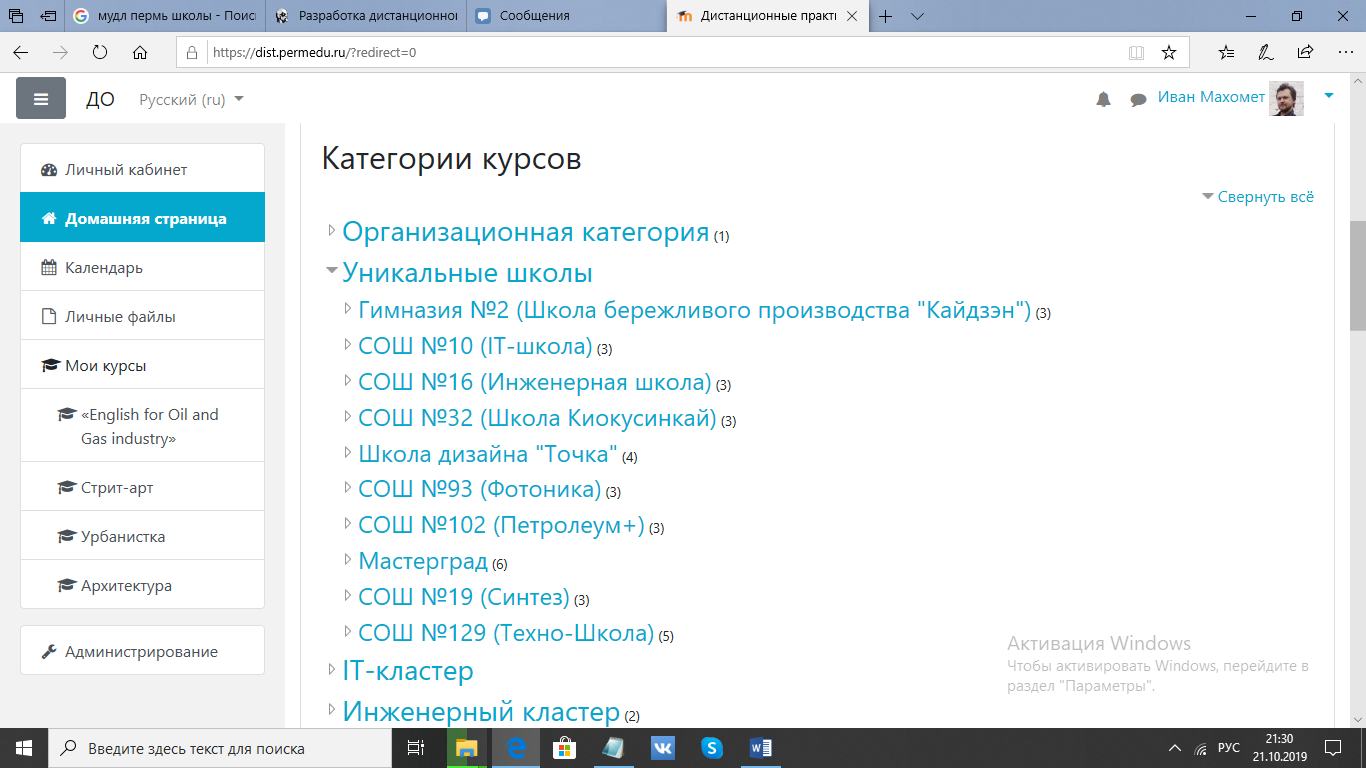 3) В категории курсов - выбираем школу «Мастерград»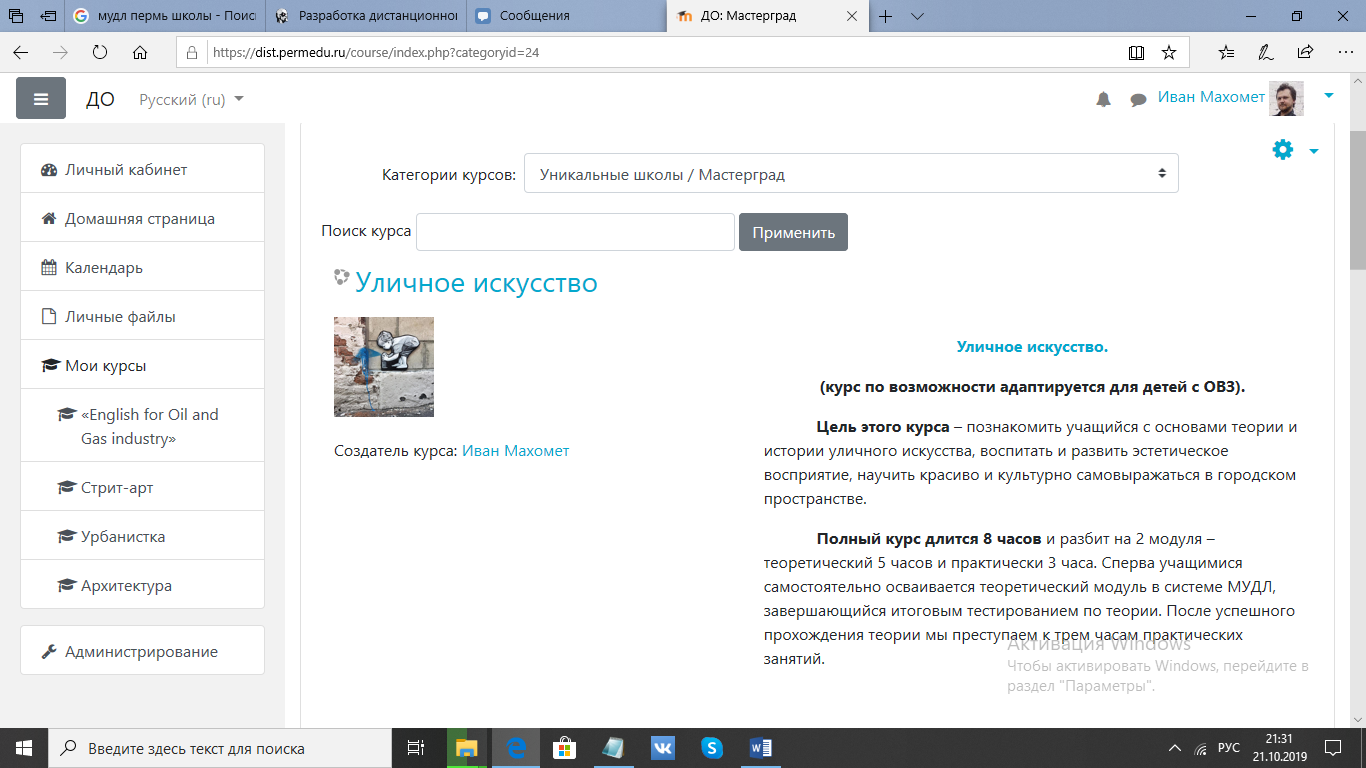 4) Выбираем один из курсов которые предлагает школа.5) "Тыкаем в курс" внизу после описания курса жмем "записаться на курс".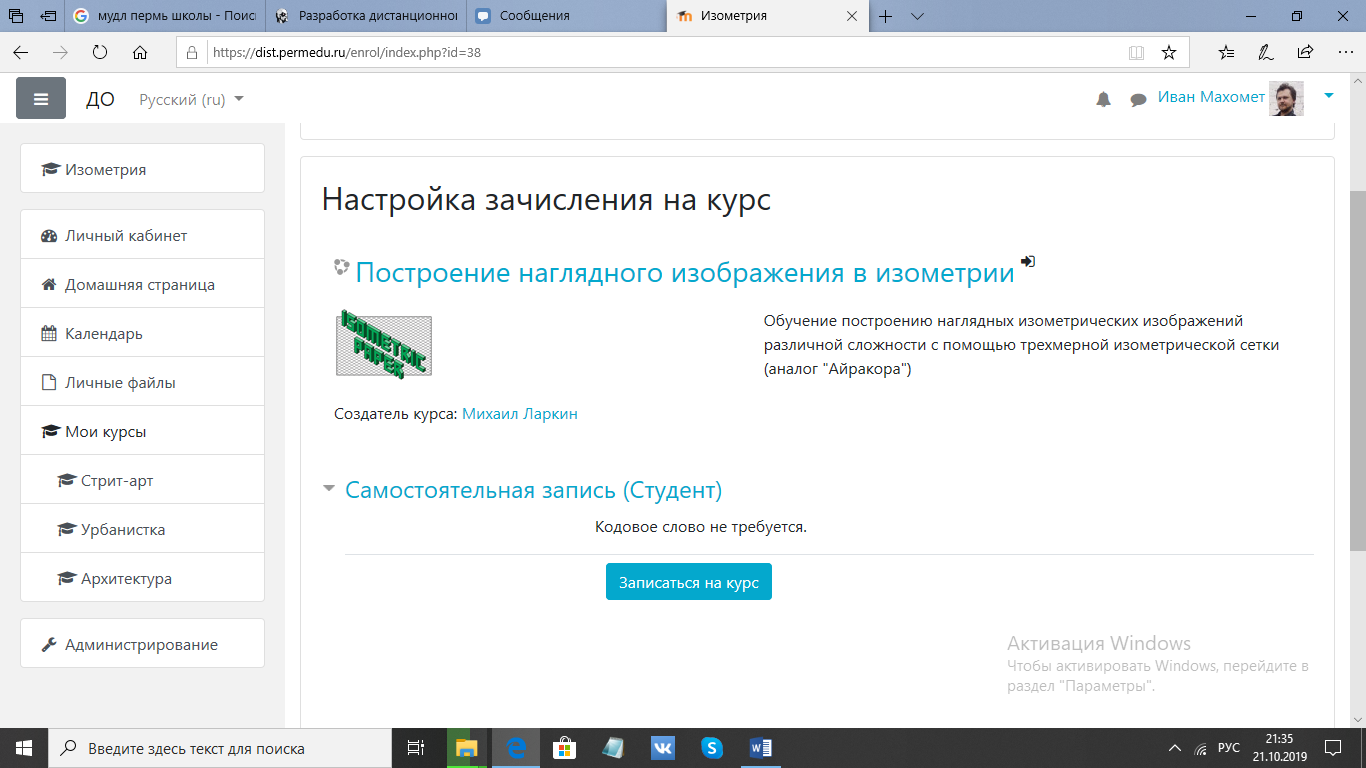 6) Всё. Вам доступны материалы курсов, и связь с учителем.